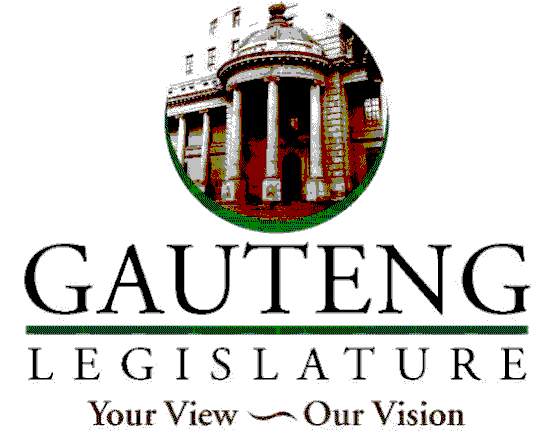 PUBLICATION OF BIDDERSGPL 019/2022GPL 019/2022TENDER/BID NAMEAPPOINTMENT OF INTERNET SERVICE PROVIDER FOR GAUTENG PROVINCIAL LEGISLATURE FOR A PERIOD OF 5 YEARS [60 MONTHS]BIDDERSX Content Digital Solutions (PTY) Ltd BIDDERSEncho SP SABIDDERSLiquid I. TBIDDERSVodacom (PTY) Ltd BIDDERSDatacentrix  BIDDERSSystem Five SA (PTY) Ltd BIDDERSMTN 